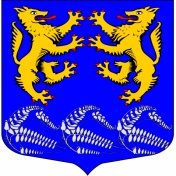 Муниципальное образование«ЛЕСКОЛОВСКОЕ СЕЛЬСКОЕ ПОСЕЛЕНИЕ»Всеволожского муниципального района Ленинградской областиАДМИНИСТРАЦИЯП О С Т А Н О В Л Е Н И Е09.03.2021         .                                                                                № 57д. Верхние ОселькиВ соответствии со статьей 17.1 Федерального закона от 26.07.2006 г. № 135-ФЗ «О защите конкуренции», Приказом ФАС РФ от 10.02.2010 N 67 "О порядке проведения конкурсов или аукционов на право заключения договоров аренды, договоров безвозмездного пользования, договоров доверительного управления имуществом, иных договоров, предусматривающих переход прав владения и (или) пользования в отношении государственного или муниципального имущества, и перечне видов имущества, в отношении которого заключение указанных договоров может осуществляться путем проведения торгов в форме конкурса", Положением о порядке проведения конкурсов или аукционов на право заключения договоров аренды объектов муниципального недвижимого имущества, находящихся в собственности муниципального образования «Лесколовское сельское поселение» Всеволожского муниципального района Ленинградской области, утвержденным решением совета депутатов муниципального образования «Лесколовское сельское поселение» Всеволожского муниципального района Ленинградской области № 19 от 18.06.2013 г., Постановления администрации муниципального образования «Лесколовское сельское поселение» Всеволожского муниципального района Ленинградской области от 03.03.2021 № 54 «О проведении торгов в форме аукциона на право заключения договора аренды нежилых помещений по адресу: Ленинградская область, Всеволожский район, д. Лесколово, ул. Зеленая, д. 62» администрация муниципального образования «Лесколовское сельское поселение» Всеволожского муниципального района Ленинградской областиПОСТАНОВЛЯЕТ:Утвердить документацию об аукционе на право заключения договора аренды сроком на 5 лет части нежилого здания (кадастровый номер 47:07:0000000:69386, общая площадь 1085,4 кв.м) по адресу: Ленинградская область, Всеволожский район, дер. Лесколово, ул. Зеленая, д. 62, а именно нежилых помещений №№ 15-30, 39-42 общей площадью 219,0 кв.м, расположенных на 2 этаже здания. Разместить аукционную документацию на официальном сайте торгов www.torgi.gov.ru и официальном сайте муниципального образования «Лесколовское сельское поселение» Всеволожского муниципального района Ленинградской области. Постановление вступает в силу с момента его опубликования (обнародования).Контроль исполнения настоящего постановления оставляю за собой.Глава администрации                                                                  А.А. СазоновСогласовано:Ведущий специалист сектора муниципальногоимущества и землепользования                                    Т. В. Снеткова«___»_____________2021 г.Начальник сектора муниципальногоимущества и землепользования                                    Н. В. Танонова«___»_____________2021 г.Главный специалист – юрист администрации                                    А.Ф. Толмачев«___»_____________2021 г. Об утверждении аукционной документации на право заключения договора аренды нежилых помещений по адресу: Ленинградская область, Всеволожский район, д. Лесколово, ул. Зеленая, д. 62